Тезисы для публикации в сборнике( 2-й республиканской историко-краеведческой конференция памяти И,Н. Малхановой )  « Вклад моей семьи в историю России», ученицы 6» б» класса МАОУ «СОШ №18» г. Улан-Удэ Алдараевой Светланы.	Руководитель:  Дондупова С.Б.История нашего Отечества складывается из истории отдельных городов, сёл, деревень, семей. Каждая семья – это своеобразный мир, в котором есть свои нормы и традиции. Изучая историю своего рода, мы видим, что в трудную минуту для Отечества наши предки были единым народом, единой страной. Они любили свою Родину, землю, на которой родились и выросли, надеялись построить достойное будущее. Каждое поколение своим трудом старалось сделать будущее Отчизны лучше, счастливее.Война от нас становится всё дальше, а живых участников этой войны и свидетелей – всё меньше. И новые поколения могут не узнать всей правды о войне. Нельзя допустить повторения трагедии, которую пережили наши прадеды. Поэтому нужно сохранить память о тех тяжелых для нашего народа временах, о тех людях, которые защищали наше Отечество. Поэтому я обратилась к истории своей семьи, к той ее истории, которая рассказывает о бесценном вкладе моихпрадедушки и прабаьушки в  Великую Победу.Цель: изучить  вклад семьи Дымбрыловых в историю РоссииЗадачи: -ознакомиться с семейным архивом;-провести беседу со старшими членами семьи;-изучить дополнительный материал по истории ВОВ.Методы исследования: опрос старших членов семьи; изучение различных источников, анализ писем, наградных листов, фотографий, воспоминаний.  Дымбрылов Гончик Мункужапович.
Родился 10 сентября 1919 г. в с. Иро Селенгинского района. Трудным было его детство, рано потерял отца и мать. На воспитание его взяла к себе тетя отца. После окончания 5 классов в 1934 году пошел работать в колхоз.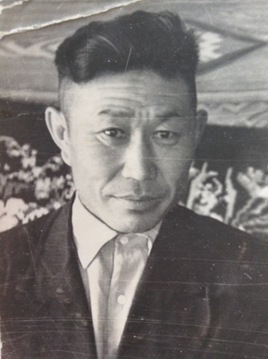  Призван в армию в 1939 году Селенгинским РВК – принял присягу 1 октября 1939 года при 24 автополку.  Участвовал в Великой Отечественной войне: с 15 января 1942 г. по декабрь 1943 г. на Брянском и Центральном фронтах, с декабря 1943 г. по май 1944 года на Калининском фронте, с мая 1944 года по 9 мая 1945 г. 1-й Украинский фронт.  Прошел с боями до Берлина в звании «Гвардии Старший сержант» в качестве шофера в составе отдельной роты 111 Стрелковой Бригады, в 100 автобатальоне 60 армии и в Управлении 219 Бомбардировочной авиационной дивизии. Будучи на Брянском фронте, в июле месяце 1942 г. был легко ранен в правую ногу. Находясь на Центральном фронте, в период наступательных операций по освобождению города Орел, вторично ранен в августе 1943 г. В декабре1943 г. на Калининском фронте, работая шофером по подвозке боеприпасов на передовую линию фронта, в боях по освобождению г. Великие Луки, был в третий раз ранен. В период Львовской операции на 1-м Украинском фронте, в составе 60 армии при обеспечении бойцов передовой линии, в боях при взятии г. Дембица (Польша) 23 августа 1945 г., был в четвертый раз ранен тяжело и в течении 7-ми месяцев находился на излечении в госпитале.  За отличное обеспечение боевых действий полков по разгрому фашистских войск и полученные в боях четыре ранения, представлен к Правительственной награде - медали «За боевые заслуги» № 2877219, а также медалями «За освобождение Праги», «За взятие Берлина», «За победу над Германией». Имеется 3 благодарности от командира воинской части 10220, полковника Анисимова, согласно приказами т. Сталина от 2 мая 1945 г. №357, за участие в ликвидации окруженной группировки немецких войск юго-восточнее г. Берлина, от 8 мая 1945 г. №366 за овладение городом Дрезден, от 9 мая 1945 г. №368 за освобождение г. Праги. Также награжден юбилейными медалями: «20 лет Победы в Великой Отечественной войне 1941-1945 гг.», «50 лет Вооруженных сил СССР» и «За доблестный труд в ознаменовании 100-летия со дня рождения Владимира Ильича Ленина» от 10 апреля 1970 года. В июле 1946 г. был демобилизован, возвратился в родные края. Работал в МТС трактористом, егерем в Селенгинском охотничьем хозяйстве и, последние пять лет, с 1965 года работал лесником Темниковского лесничества Селенгинского лесхоза. Умер Гончик Мункужапович в 1970 году в возрасте 51 год.Дымбрылова Софья Радна-Базаровна.     
Родилась в 1926 году, в местности Галтай с. Удунга Селенгинского района. Образование 4 класса.  Ходила в школу за 5-6 км от дома в соседнее село. В 1941 году в 14 лет, летом работала на сенокосе в колхозе « Удунга», когда началась война. Осенью направили на учебу на тракториста-комбайнера в с. Тахой. С весны 1942 г и все годы войны работала в Талын-Булаге, штурвальщиком-комбайнером, всегда перевыполняла план на 120%. Однажды заработала 10 центнеров зерна за отличную работу.  За свой самоотверженный труд Указом Президиума Верховного Совета СССР от 6 июня 1945 г, награждена   медалью «За доблестный труд в   Великой Отечественной войне 1941-1945г.г.» и всеми юбилейными медалями Победы. Также награждена Указом Президиума Верховного Совете БМАССР от 09.08.1956 г. “Медаль материнства” II степени. Ушла из жизни Софья Радна-Базаровна в возрасте 86 лет, в 2012 году.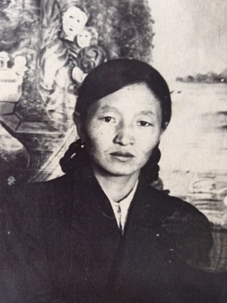 .  Великая Отечественная война продолжает жить в нас, в наших воспоминаниях, в судьбах людей - и тех, кто был на фронте и трудился в тылу, и тех, кто родился уже после того, как отгремели бои. Военное прошлое предстаёт как время величайшей стойкости духа и беспримерного героизма. Великое не может быть забыто. Думается, что и наши далекие потомки будут вновь и вновь осмысливать эти поистине немеркнущие события. Надо, чтобы  мы, дети и внуки победителей, никогда не узнали ужасов войны, но всегда помнили о тех, кто отдал за их будущее свою жизнь, кто завоевал нам Победу. Когда я вглядываюсь в лица прадеда и прабабушки на старой фотографии, в моем сердце возникает чувство гордости за них. Их отвага, мужество, героизм навсегда останутся в моей  памяти. Готовя этот материал, я  узнала много интересного и нового о своих родных и,конечно, я передам эти знания младшим. 